Year 6 Woodside Academy Literacy word matAsh-covered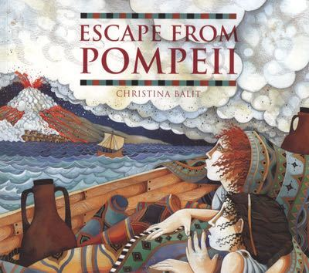 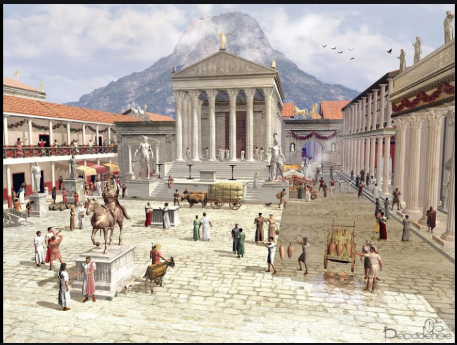 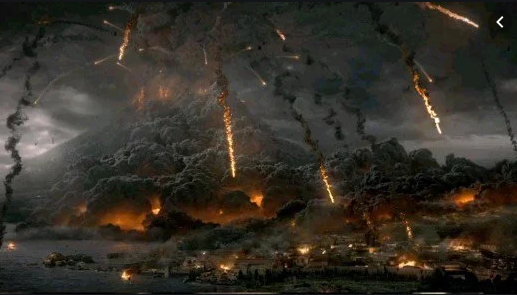 PompeiiGlimmeringRomanHummingNaplesMassivevolcano ColossalErupt or eruption Imposing VesuviusCloudlessAshBustlingLavaPeacefulPumice-stoneCloudlessSentence startersCobbled streetsBeyond the village,SuffocatingUnder the heat of the sun,Smoke-filledWithout hesitation,ChokingWith determination, DestructiveAs the day passed by,ThunderingEventually,RoaringTreading carefully, ExplodingConjunctionsYear 6  WordsAnxiously,Desperate FANBOYS: for, and, nor, but, or, yet, soSubordinating: because,  while,  if,  until,  thataggressive    cemetery   disastrousdesperate    immediately   opportunitycontroversy   temperatureNervously StunningFANBOYS: for, and, nor, but, or, yet, soSubordinating: because,  while,  if,  until,  thataggressive    cemetery   disastrousdesperate    immediately   opportunitycontroversy   temperatureBravely, ProtectorFANBOYS: for, and, nor, but, or, yet, soSubordinating: because,  while,  if,  until,  thataggressive    cemetery   disastrousdesperate    immediately   opportunitycontroversy   temperatureSoon after,aggressiveFANBOYS: for, and, nor, but, or, yet, soSubordinating: because,  while,  if,  until,  thataggressive    cemetery   disastrousdesperate    immediately   opportunitycontroversy   temperatureWithout warning, 